(right click and save logo as picture)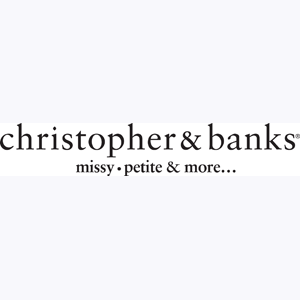 Cozy sweaters, scarves and more are waiting for you with savings of $20 off your purchase of $100 or more from Christopher & Banks. Sign in to your member site and save!